Rapport från möte med DistriktsstyrelsenTorsdagen den 21 januari 2021Årets första distriktsstyrelsemöte hölls via Zoom med Elena Karlström som mötesordförande. Mötets huvudfokus var förberedelser inför årsmötessäsongen inklusive distriktsårskonferensen där det kanske största beslutet var att planera för en helt digital konferens. Vi hade även en lång rad rapporter som kommer bifogas verksamhetsberättelsen till distriktsårskonferensen.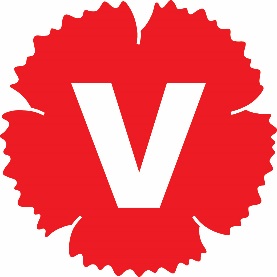 Med anledning av att vår mandatperiod börja närma sig sitt slut var även Tove, Inger och Roya från valberedningen närvarande. Vi hade även en utvärdering av distriktsstyrelsens arbetsformer där vi på förhand fått svara på en enkät ur vilken flera konkreta förslag till utveckling av vårt arbete kom fram.En annan viktig punkt på den annars relativt korta dagordningen var arbetsmiljön på distriktets kansli där vi fick en dragning av den nya handlingsplanen för systematiskt arbetsmiljöarbete av Vicci Friberg vår nytillträdda kanslichef. DS konstaterade att det var bra att vi kom framåt i det arbetet och tackade för rapporten.Slutligen fick vi en del rapporter, bl.a har kansliet tagit fram statistik på hur många kvinnor respektive män som uppbär kommunala uppdrag i distriktet. Framförallt är det i små kommuner där vi har få uppdrag som vi har svårt att uppfylla stadgans krav om 50% kvinnor i valda organ medan Stockholms kommun kompenserar så att vi totalt sett har ”bra” siffror. Rapporten skickas vidare till det internfeministiska utskottet och i bearbetad form till distriktets valberedningar på olika nivåer.